SAHAD 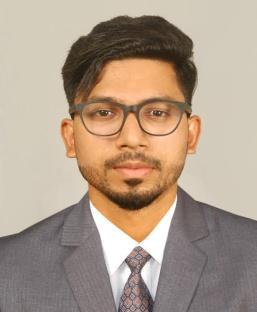 Sahad.226361@2freemail.com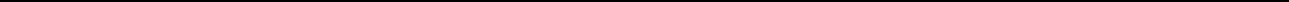 Professional ObjectiveMy professional aim is to become a Safety officer of a well reputed company in Middle East.Seeking long term association with a growing organization in the area of HEALTH SAFETY ENVIRONMENT management, so I wish to be in a challenging work environment where I can effectively utilize my valued experience and working skills which enable me to work with a progressive attitude and promise me a good career.SummaryHolding of NEBOSH IGC-UK, Diploma in industrial safety and construction safety engineering, HSE Engineering Techniques, Bachelor of commerce and 1 year experience of a Assistant safety officer. Holder of valid Indian license and also have good computer knowledge………….Professional Experience1.  Company- JOYTHOMAS ENGINEERING PVT.LTD.(Reliance industry hazira Gujarat)Period – (03-07-2016 to 24-07-2017)Duties done at worksiteHSE policy implementation Safety training to all staff and labors (i.e. .safety induction, tool box talk etc…) Ensure the use of PPEs of all the staff and labor Maintain healthy and hygienic working environment Ensure good welfare facilities for the workers at site ►Ensure worksite are HSE compliant with company policies and safety standards. ► Maintain all safety documents files and Develop good safety culture. ►Responsible for working at construction sites.Training & EducationBachelor of Comme rceDiploma in Industrial and Construction Safety.NEBOSH- Managing Safety – IGC1, IGC2, IGC3 certificates.HSE Engineering Techniques, BSS, Government of India.HSE Engineering Techniques ID Card.Fire Watch Training Certificate.Mind Powe r Training Certificate.Business Correspondent and Business Facilitator, Government of India.Computer EducationM S word, excel, PowerPoint, Adobe Photoshop, Tally, Internet, emailMy SkillsStrong interpersonal skills and self motivated, flexible, readily adoptable to any changing conditions. Self confident and not easily discouraged and capacity to lead, supervise, train, and develop others.Language proficiencyEnglish, Hindi, Malayalam, Tamil (Both spoken and written)Passport detailsOther achievementsWinner of collage youth festivals (2013-2014) Winner of business quiz competitionWinner of business correspondent and Business Facilitator, Government of India.Availability: immediatelyPassport number: Z1971910Place of issue: Cochin, Kerala, India.Date of issue: 19.10.2012Date of expiry: 18.10.2022Personal DetailsPersonal DetailsDate of birthDate of birth: 27.11.1993Sex: MaleMarital statusMarital status: SingleNationalityNationality: IndianFather’s nameFather’s name: P A BadharudheenDriving licenseDriving license: 46/320/2012Place: Thrissur.Date:Yours FaithfullySahad PB